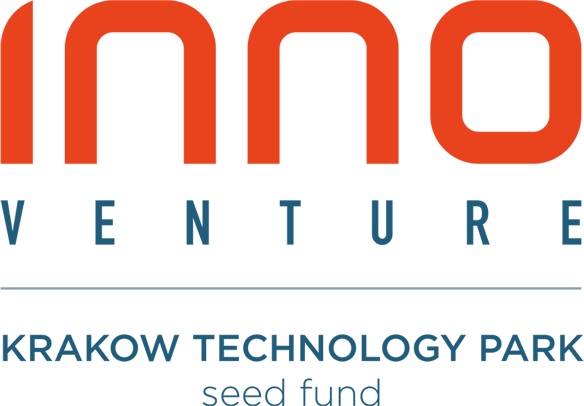 Nazwa projektuPomysłodawca i zespółWskazanie Pomysłodawcy, jeżeli dotyczy to także wspólników, twórców technologii, zespołu i partnerów, opis kompetencji, doświadczenia, roli w projekcie i wkładów do spółki z inwestorem.Forma prawna działalności(jeśli dla realizacji projektu została zarejestrowana działalność lub powołana spółka)Opis rozwiązywanego problemu/potrzeby rynkowej i proponowany sposób jego rozwiązaniaRodzaj technologii, innowacyjność i konkurencyjność w relacji do rozwiązań krajowych i światowych, podstawa prawa do dysponowania i sposób zabezpieczenie własności intelektualnejRynek i konkurencjaRozmiar rynku, trendy, wskazanie i ocena rozwiązań konkurencji bezpośredniej i pośredniejPrzewagi konkurencyjne, uzasadnienie atrakcyjności projektuKluczowe czynniki zakładanego sukcesu projektu B+R, informacje o przesłankach na podstawie których dokonano oceny atrakcyjności projektu i sposobie dotychczasowej weryfikacji tych przesłanekModel biznesowyPotencjalne sposoby komercjalizacji projektu B+R, zakładane źródła i sposoby uzyskania przychodów, sposób dotarcia do klientów, plan sprzedażowo-marketingowy, kanały dystrybucji, relacje z interesariuszamiGeneza projektu, etap, wykonane prace i zgromadzone zasoby, harmonogram dalszych pracHistoria powstania projektu, zakres wykonanych prac, poziom TRL, informacja o zgromadzonych zasobach, czas potrzebny na przeprowadzenie prac B+R i rozpoczęcie komercjalizacji, zdefiniowane kamienie miloweSłabe strony i zagrożenia w projekcieWskazanie ryzyk wewnętrznych i zewnętrznych, które mogłyby spowodować niepowodzenie projektuDotychczasowe finansowanie projektuSzacowana wartość nakładów i źródło finansowania (w tym proszę wskazać uzyskaną pomoc ze źródeł publicznych)Potrzeba kapitałowa i wstępna propozycja inwestycyjnaWartość potrzebnych środków, określenie, czy możliwe jest transzowanie inwestycji, sposób wykorzystania środków inwestora do budowania wartości projektu, wstępna propozycja inwestycyjnaDane kontaktoweImię, nazwisko, firma/organizacja, adres, telefon, email